ASPIRE PRIMARY SEMH OUTREACH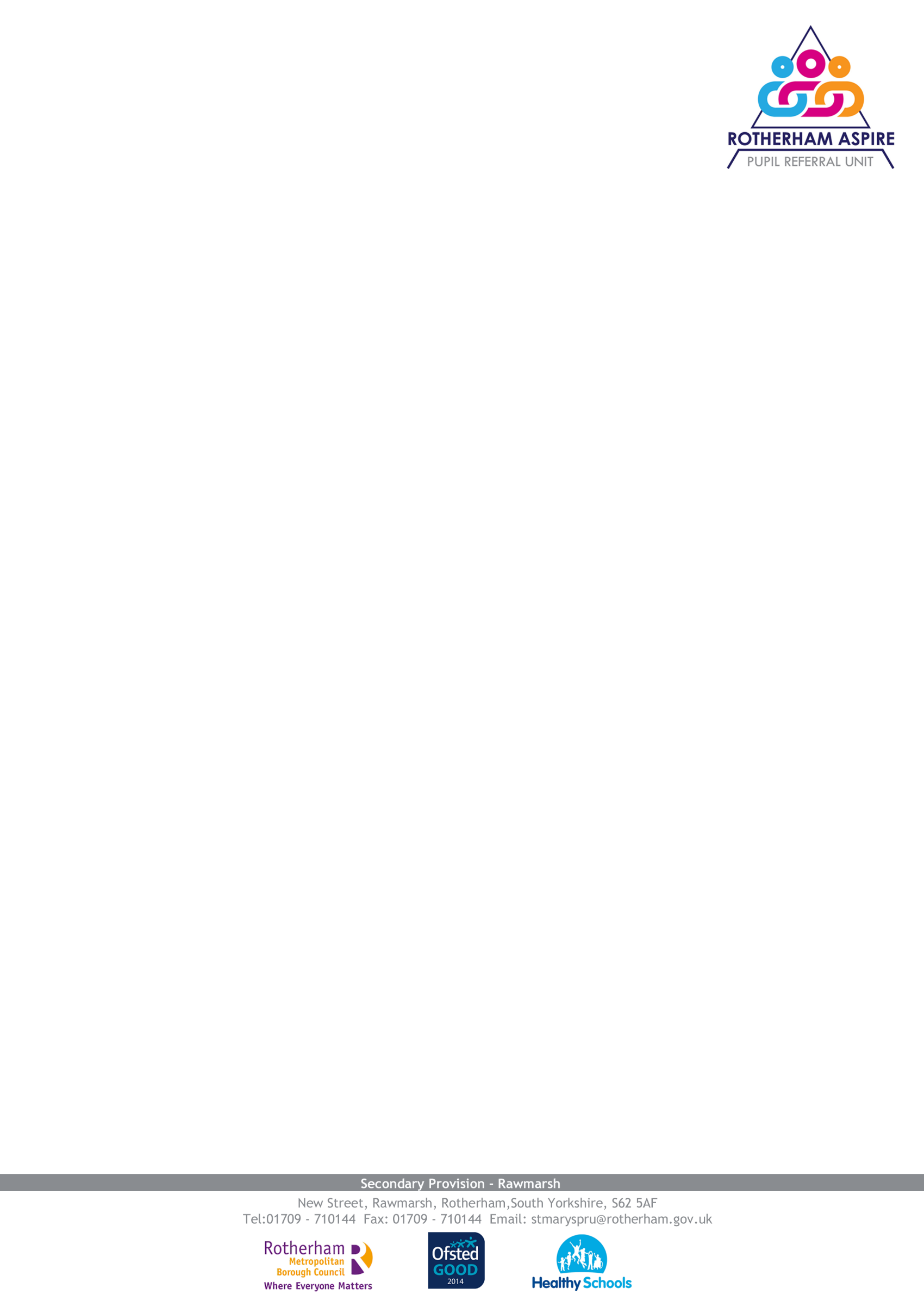 RERERRAL FORMPupil DetailsDetails of person completing this formPart 1  Basic details for the child and the parent/ carer:Part 2 Contact details for all professionals involved (capture education, health, social care, voluntary etc.):Part 3a Relevant observations, assessment and progress information:3b Most recent timetable for pupil, please update when timetable changes:Date:Part 4 From Presenting School (completed before initial observation meeting): One Page Profile for Practitioner’s informationPart 5 Risk AssessmentPart 6 ‘All about me’: This section requires input from parent/carers and the child during an initial visit or introduction (If necessary, facilitated by an identified person known to the parent/carer). It will help promote a ‘Tell it Once’ approach; identifying information about strengths and the challenges that need to be addressed to better support educational outcomes.  Highlight comments to separate and make clear whose words these are – pupil or parent. This section can be differentiated to meet the needs of pupils- alternate versions should be added.Part 7   Outcomes This part of the plan should be reviewed and updated at least three times annually, but it may require more frequent reviews depending on response to interventions and progress made.  Just update and append pages as required.Part 8   Review (This will be done in conjunction with the 6 week interim report provided by the SEMH Specialist)Part 9 One Page Profile – TO BE COMPLETED BY ASPIRE OUTREACH WORKER FOLLOWING INTERVENTIONSPupil NameD.O.B.GenderYear GroupUPNDate received:Date for Panel:Panel outcome:Referring SchoolFull NameJob RollContact NumberContact E-mailChecklist of Information from Referring SchooltickQA by SPR Panel SupportService Level Agreement (SLA), Read, Adapted to need by OutReach and Signed by the Headteacher of the referring school.  This outlines roles, responsibilities and expectations.Part 1 - Student and Parent DetailsPart 2 - All contact details of other agencies involved with the child/family Part 3a - Secured Attainment- KS1, baseline tests, most recent assessment data, please attach additional data  if necessaryPart 3b - Most recent timetable for pupil attached (Part 3b)Part 4 - One Page Pupil ProfilePart 5 - Risk Assessment Part 6 – All about me.  To be completed with the student.Part 7 -  Supporting Documentation, including Graduated Response and supporting evidence.  EHC Plan if the child has one, EP Report etc.Aspire Primary SEMH OutReachAspire Primary SEMH OutReachService Level Agreement between 1. School and2.Aspire Primary SEMH OutReachService Level Agreement between 1. School and2.Aspire Primary SEMH OutReachPlacing School DetailsPlacing School Details Headteacher: Name  (Child Initials - Year) Headteacher: Name  (Child Initials - Year)Service Provider Contact DetailsService Provider Contact DetailsAspire SEMH OutReach94 Chaucer RoadHerringthorpeRotherhamS65 2LDContact: Adam TaylorTel: 07931 714405E-mail: outreach@rotherhamaspire.orgService Description Service Description The Aspire Primary SEMH OutReach Team (APOT) provide bespoke SEMH outreach support for children and young people who attend a Rotherham School, aged between 5 and 10 years of age (Key Stages 1 and 2), with an agreed 12 week period. The APOT provide a service in schools to observe, support, assess and adapt provision for both students and the school staff.  Following the recent observation by Name, SEMH OutReach Specialist, we can confirm that we will begin a 12 week intervention programme commencing Date.The Aspire Primary SEMH OutReach Team (APOT) provide bespoke SEMH outreach support for children and young people who attend a Rotherham School, aged between 5 and 10 years of age (Key Stages 1 and 2), with an agreed 12 week period. The APOT provide a service in schools to observe, support, assess and adapt provision for both students and the school staff.  Following the recent observation by Name, SEMH OutReach Specialist, we can confirm that we will begin a 12 week intervention programme commencing Date.Services providedServices providedFree in-school service for an agreed 12 week period.SEMH Interventions and therapeutic support as appropriate for the child and no less than 1 hour per week.Regular weekly (unless otherwise amended) liaison with Placing School including attendance, safeguarding communication and welfare up-dates as necessary and appropriate.Half-termly (6 week) review.Written updates at the 6 week and 12 week review periods.Opportunity to discuss further support at the end of the process.Free in-school service for an agreed 12 week period.SEMH Interventions and therapeutic support as appropriate for the child and no less than 1 hour per week.Regular weekly (unless otherwise amended) liaison with Placing School including attendance, safeguarding communication and welfare up-dates as necessary and appropriate.Half-termly (6 week) review.Written updates at the 6 week and 12 week review periods.Opportunity to discuss further support at the end of the process.Obligations & ResponsibilitiesObligations & ResponsibilitiesOur Obligations:Our Obligations:The APOT will:Provide a high quality child centred interventions made bespoke to each student dependant on assessment suggestions, these could be, for example;Recommended InterventionRecommended InterventionRecommended InterventionPromote the welfare of the child or young person.Support with graduated response documentation so the child has SEMH needs explored and met in a progressive, time appropriate manner.Provide the school with training and support with Boxall profiling and reports, Attendance and Behaviour strategies to ensure key performance indicators are improving.Where necessary feedback with regards to the child, young person or family into any necessary services as communicated to the home school.To have honest, open dialogue with schools, build positive relationships and work in partnership to ensure the child has the best possible outcome.Establish supportive and consistent links to secure Parental engagementThe APOT will:Provide a high quality child centred interventions made bespoke to each student dependant on assessment suggestions, these could be, for example;Recommended InterventionRecommended InterventionRecommended InterventionPromote the welfare of the child or young person.Support with graduated response documentation so the child has SEMH needs explored and met in a progressive, time appropriate manner.Provide the school with training and support with Boxall profiling and reports, Attendance and Behaviour strategies to ensure key performance indicators are improving.Where necessary feedback with regards to the child, young person or family into any necessary services as communicated to the home school.To have honest, open dialogue with schools, build positive relationships and work in partnership to ensure the child has the best possible outcome.Establish supportive and consistent links to secure Parental engagementYour Obligations:Your Obligations:The placing school will:Ensure that all information in relation to the child or young person is shared with APOT.Inform parents a referral has been made for additional support and return the signed consent form (within the referral document)School’s take full responsibility of all Safeguarding regarding the child, and will act on the information provided by the APOT staff.Liaise weekly with the APOT and monitor progress of the interventions.Advise and inform APOT both in writing and verbally of any changes arising with regards to COVID cases that are directly linked to school staff or students that the team may encounter.Ensure that all statutory processes in relation to attendance, attainment, safeguarding and academic progress are adhered to.Ensure that the child is present for interventions, if there a three consecutive missed appointments we will notify of our concerns and review with the Headteacher. In the event of cancellation this needs to be done with 24hours notice where possible, if this is due to illness or unforeseeable absence then sessions can be re-booked.  If there is a COVID related event or FTE then we would also ask for some formal written details.The placing school will:Ensure that all information in relation to the child or young person is shared with APOT.Inform parents a referral has been made for additional support and return the signed consent form (within the referral document)School’s take full responsibility of all Safeguarding regarding the child, and will act on the information provided by the APOT staff.Liaise weekly with the APOT and monitor progress of the interventions.Advise and inform APOT both in writing and verbally of any changes arising with regards to COVID cases that are directly linked to school staff or students that the team may encounter.Ensure that all statutory processes in relation to attendance, attainment, safeguarding and academic progress are adhered to.Ensure that the child is present for interventions, if there a three consecutive missed appointments we will notify of our concerns and review with the Headteacher. In the event of cancellation this needs to be done with 24hours notice where possible, if this is due to illness or unforeseeable absence then sessions can be re-booked.  If there is a COVID related event or FTE then we would also ask for some formal written details.Acceptance and SignaturesAcceptance and SignaturesPlease indicate your acceptance of the SLA for beginning the 12 week support in school commencing onw/c date: …..……………………. and a completion on a w/e date: …..……………………. Placing School:                                      Head Teacher Signature: ………………………..For office / panel review info:Date forwarded to Inclusion Panel …………………………………….Aspire Primary SEMH OutReach Resource …..…………………………..Please indicate your acceptance of the SLA for beginning the 12 week support in school commencing onw/c date: …..……………………. and a completion on a w/e date: …..……………………. Placing School:                                      Head Teacher Signature: ………………………..For office / panel review info:Date forwarded to Inclusion Panel …………………………………….Aspire Primary SEMH OutReach Resource …..…………………………..Student DetailsStudent DetailsAddressEthnicity and LanguageSEND register (Code on SIMS)SEND Primary NeedEHCP In Process (Y/N)Medical InformationVulnerable GroupsVulnerable GroupsVulnerable GroupsVulnerable GroupsEarly Help Referral made (Date)Young OffenderChild in NeedYoung carerChild Protection RegisterSchool RefuserLooked after ChildTravellerIf so by which authorityAsylum seekerFree School MealsCSE RiskPupil PremiumEWO referral made (Date)Parent/ Carer with parental responsibilityParent/ Carer with parental responsibilityName of Parent/ CarerRelationship to the childAddressTelephone number / EmailRole/DesignationNameContact DetailsLast involvement / advice given dateHeadteacher and agreement dateKey contact/s at school (pastoral)Key contact/s at school (academic)Key worker assigned at Aspire OutReachEducational PsychologistEHC Assigned Worker			Social Worker/ Early Help WorkerCAMHS Youth Offending WorkerCounsellorOther voluntary organisationsOthers not listed abovee.g. NC attainment, P levels; or standardised tests such as literacy / numeracy & test usedDate AssessedDate AssessedDate AssessedDate AssessedDate AssessedDate AssessedDate AssessedDate AssessedDate AssessedDate Assessede.g. NC attainment, P levels; or standardised tests such as literacy / numeracy & test usedAge when assessedAge when assessedAge when assessedAge when assessedAge when assessedAge when assessedAge when assessedAge when assessedAge when assessedAge when assessede.g. NC attainment, P levels; or standardised tests such as literacy / numeracy & test usedLevel Attained / Age Equiv./Standardised ScoreLevel Attained / Age Equiv./Standardised ScoreProgressProgressLevel Attained / Age Equiv./Standardised ScoreLevel Attained / Age Equiv./Standardised ScoreProgressLevel Attained / Age Equiv./Standardised ScoreLevel Attained / Age Equiv./Standardised ScoreProgressIs pupil on a f/t timetable?Commentary: parental agreement, duration, etc.Commentary: parental agreement, duration, etc.Commentary: parental agreement, duration, etc.Commentary: parental agreement, duration, etc.attendance rate:attendance rate:Commentary:  changes over time?Commentary:  changes over time?Commentary:  changes over time?Commentary:  changes over time?Based on available information / assessments and evidence of development, identify:What’s working well? (strengths)Based on available information / assessments and evidence of development, identify:What’s working well? (strengths)Based on available information / assessments and evidence of development, identify:What’s working well? (strengths)Based on available information / assessments and evidence of development, identify:What’s working well? (strengths)Based on available information / assessments and evidence of development, identify:What’s working well? (strengths)Based on available information / assessments and evidence of development, identify:What’s working well? (strengths)Based on available information / assessments and evidence of development, identify:What’s working well? (strengths)Based on available information / assessments and evidence of development, identify:What’s working well? (strengths)Based on available information / assessments and evidence of development, identify:What’s working well? (strengths)Based on available information / assessments and evidence of development, identify:What’s working well? (strengths)Based on available information / assessments and evidence of development, identify:What’s working well? (strengths)What needs support to change?   (challenges / needs)What needs support to change?   (challenges / needs)What needs support to change?   (challenges / needs)What needs support to change?   (challenges / needs)What needs support to change?   (challenges / needs)What needs support to change?   (challenges / needs)What needs support to change?   (challenges / needs)What needs support to change?   (challenges / needs)What needs support to change?   (challenges / needs)What needs support to change?   (challenges / needs)What needs support to change?   (challenges / needs)3b    Attach a copy of the most recent timetable3b    Attach a copy of the most recent timetable3b    Attach a copy of the most recent timetable3b    Attach a copy of the most recent timetableTimetable attached      Timetable attached      YesYesYesNoNoDayAMPMNotesMondayTuesdayWednesdayThursdayFridayCurrent Interventions in SchoolFrequencyProgressionPupil Name:  Yr Group:  Category of SEN: Author:  Latest Reading Age/date:   SEN Support Date Commenced:  Last Updated:  Strengths/CapabilitiesStrengths/CapabilitiesTriggersRecommended Teaching/Support StrategiesRecommended Teaching/Support StrategiesDifficultiesDifficultiesTriggersRecommended Teaching/Support StrategiesRecommended Teaching/Support StrategiesSchools Overview for desired outcome for pupil (e.g- another mainstream schools/ Specialist provision etc. Using professional opinion based on knowledge of the child)Schools Overview for desired outcome for pupil (e.g- another mainstream schools/ Specialist provision etc. Using professional opinion based on knowledge of the child)Schools Overview for desired outcome for pupil (e.g- another mainstream schools/ Specialist provision etc. Using professional opinion based on knowledge of the child)Schools Overview for desired outcome for pupil (e.g- another mainstream schools/ Specialist provision etc. Using professional opinion based on knowledge of the child)Schools Overview for desired outcome for pupil (e.g- another mainstream schools/ Specialist provision etc. Using professional opinion based on knowledge of the child)Agreed Priorities for pupil:   		•					SMART Targets related to prioritiesSMART Targets related to prioritiesSMART Targets related to prioritiesReview dateRisk AssessmentPresenting behaviourHazard(potential for harm)1 rare,2 occasional3 frequent4 persistentProbability(likelihood of harm)1 impossible2 possible3 probably4 likelyLevel of Risk(level of hazard x probability = the level of risk score1= low16= high)Frequency(potential for harm)1 rare2 occasional3 frequent4 persistentIntentionD deliberateA accidentalI involuntaryIs this your opinion or is it known to you?K knownO opinionSelf-harmBullyingViolent/aggressive behaviourImpulsive/dangerous behaviourSubstance/alcohol misuseOffensive on the basis of race/gender/religion/disabilityAbscondingDamage to propertyOffendingSexually abusing/ inappropriate behaviourCarrying/using a weaponOther (please specify)What are the times greatest risk- eg, have any flash points been identified;What are the times greatest risk- eg, have any flash points been identified;What are the times greatest risk- eg, have any flash points been identified;What are the times greatest risk- eg, have any flash points been identified;What are the times greatest risk- eg, have any flash points been identified;What are the times greatest risk- eg, have any flash points been identified;What are the times greatest risk- eg, have any flash points been identified;Actions required to control/ minimise riskActions required to control/ minimise riskActions required to control/ minimise riskActions required to control/ minimise riskActions required to control/ minimise riskActions required to control/ minimise riskActions required to control/ minimise riskTo be filled in during initial visit / introduction to interventions co-produced with parent and child views.What people like and admire about me…What's important to me now….and in the futureWho is important to me – family, friends, support etcWhat does a good day / bad day look like?What is working; what is notHow best to support meDescribe the support you need... Child’s Name: DoB:Year Group:Start date:Review due date:Agreed outcomesWhat will we do?Include allocated resources or attach Individual provision map Who will?By when?What will success look like? Can the difference made be recorded?Outcome 1.Outcome 2.Outcome 3.Child’s Name: DoB:Year Group:Start date:Review due date:No. of OutcomeProgress towards OutcomesOutcome 1.Outcome 2.Outcome 3.Pupil Name:  Yr Group:  Category of SEN: Author:  Latest Reading Age/date:   SEN Support Date Commenced:  Last Updated:  Strengths/CapabilitiesStrengths/CapabilitiesTriggersRecommended Teaching/Support Strategies(identify who this has been communicated to)Recommended Teaching/Support Strategies(identify who this has been communicated to)DifficultiesDifficultiesTriggersRecommended Teaching/Support Strategies(identify who this has been communicated to)Recommended Teaching/Support Strategies(identify who this has been communicated to)Schools Overview for desired outcome for pupil (e.g- support with developing need impacting on learning. Using professional opinion based on knowledge of the child)Schools Overview for desired outcome for pupil (e.g- support with developing need impacting on learning. Using professional opinion based on knowledge of the child)Schools Overview for desired outcome for pupil (e.g- support with developing need impacting on learning. Using professional opinion based on knowledge of the child)Schools Overview for desired outcome for pupil (e.g- support with developing need impacting on learning. Using professional opinion based on knowledge of the child)Schools Overview for desired outcome for pupil (e.g- support with developing need impacting on learning. Using professional opinion based on knowledge of the child)Agreed Priorities for pupil:   		•					SMART Targets related to priorities (linked to SEMH Assessments)SMART Targets related to priorities (linked to SEMH Assessments)SMART Targets related to priorities (linked to SEMH Assessments)Review date